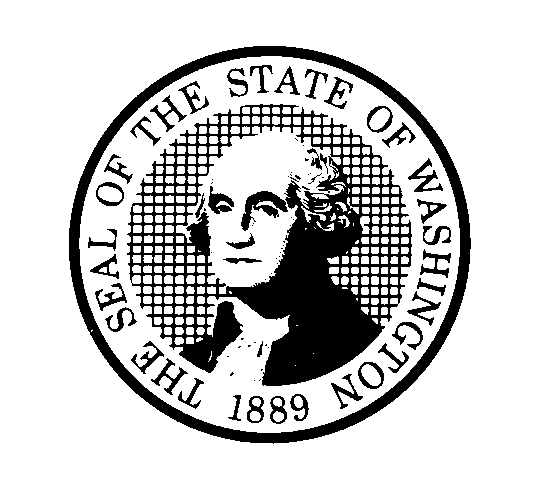 DEPARTMENT OF CHILDREN, YOUTH, AND FAMILIES (DCYF)LICENSING DIVISION (LD)Overnight Youth Shelters ChecklistDEPARTMENT OF CHILDREN, YOUTH, AND FAMILIES (DCYF)LICENSING DIVISION (LD)Overnight Youth Shelters ChecklistDEPARTMENT OF CHILDREN, YOUTH, AND FAMILIES (DCYF)LICENSING DIVISION (LD)Overnight Youth Shelters ChecklistDEPARTMENT OF CHILDREN, YOUTH, AND FAMILIES (DCYF)LICENSING DIVISION (LD)Overnight Youth Shelters ChecklistDEPARTMENT OF CHILDREN, YOUTH, AND FAMILIES (DCYF)LICENSING DIVISION (LD)Overnight Youth Shelters ChecklistDEPARTMENT OF CHILDREN, YOUTH, AND FAMILIES (DCYF)LICENSING DIVISION (LD)Overnight Youth Shelters ChecklistDEPARTMENT OF CHILDREN, YOUTH, AND FAMILIES (DCYF)LICENSING DIVISION (LD)Overnight Youth Shelters ChecklistDEPARTMENT OF CHILDREN, YOUTH, AND FAMILIES (DCYF)LICENSING DIVISION (LD)Overnight Youth Shelters ChecklistDEPARTMENT OF CHILDREN, YOUTH, AND FAMILIES (DCYF)LICENSING DIVISION (LD)Overnight Youth Shelters ChecklistDEPARTMENT OF CHILDREN, YOUTH, AND FAMILIES (DCYF)LICENSING DIVISION (LD)Overnight Youth Shelters ChecklistDEPARTMENT OF CHILDREN, YOUTH, AND FAMILIES (DCYF)LICENSING DIVISION (LD)Overnight Youth Shelters ChecklistDEPARTMENT OF CHILDREN, YOUTH, AND FAMILIES (DCYF)LICENSING DIVISION (LD)Overnight Youth Shelters ChecklistDATEDATEAGENCY NAMEAGENCY NAMEAGENCY NAMEAGENCY NAMEAGENCY NAMEAGENCY NAMEAGENCY NAMEAGENCY NAMEAGENCY NAMEAGENCY NAMEAGENCY NAMEREVIEWER(S)REVIEWER(S)REVIEWER(S)REVIEWER(S)REVIEWER(S)REVIEWER(S)REVIEWER(S)REVIEWER(S)REVIEWER(S)REVIEWER(S)REVIEWER(S)Put appropriate entry in the column below to document compliance with rulePut appropriate entry in the column below to document compliance with rulePut appropriate entry in the column below to document compliance with rulePut appropriate entry in the column below to document compliance with ruleCRule is metAAdministrative ApprovalAdministrative ApprovalNANot applicablePut appropriate entry in the column below to document compliance with rulePut appropriate entry in the column below to document compliance with rulePut appropriate entry in the column below to document compliance with rulePut appropriate entry in the column below to document compliance with ruleXRule is not metDDiscussed with AgencyDiscussed with AgencyDiscussed with AgencyDiscussed with AgencyApplication and DocumentationApplication and DocumentationApplication and DocumentationApplication and DocumentationApplication and DocumentationApplication and DocumentationApplication and DocumentationApplication and DocumentationApplication and DocumentationApplication and DocumentationApplication and DocumentationCODEWAC 110-145RCW 74.15DESCRIPTIONDESCRIPTIONDESCRIPTIONDESCRIPTIONDESCRIPTIONDESCRIPTIONCOMMENTSCOMMENTSCOMMENTS1325Application is completeCompleted Criminal History checkFor applicant, staff, intern,Volunteer or board member who Is:At least 16 y/o,Is not a foster child,Has unsupervised access to YouthTB testFirst AidCPRHIV/AIDS and Blood Borne Pathogens trainingApplication is completeCompleted Criminal History checkFor applicant, staff, intern,Volunteer or board member who Is:At least 16 y/o,Is not a foster child,Has unsupervised access to YouthTB testFirst AidCPRHIV/AIDS and Blood Borne Pathogens trainingApplication is completeCompleted Criminal History checkFor applicant, staff, intern,Volunteer or board member who Is:At least 16 y/o,Is not a foster child,Has unsupervised access to YouthTB testFirst AidCPRHIV/AIDS and Blood Borne Pathogens trainingApplication is completeCompleted Criminal History checkFor applicant, staff, intern,Volunteer or board member who Is:At least 16 y/o,Is not a foster child,Has unsupervised access to YouthTB testFirst AidCPRHIV/AIDS and Blood Borne Pathogens trainingApplication is completeCompleted Criminal History checkFor applicant, staff, intern,Volunteer or board member who Is:At least 16 y/o,Is not a foster child,Has unsupervised access to YouthTB testFirst AidCPRHIV/AIDS and Blood Borne Pathogens trainingApplication is completeCompleted Criminal History checkFor applicant, staff, intern,Volunteer or board member who Is:At least 16 y/o,Is not a foster child,Has unsupervised access to YouthTB testFirst AidCPRHIV/AIDS and Blood Borne Pathogens training1355Local ordinances must be metLocal ordinances must be metLocal ordinances must be metLocal ordinances must be metLocal ordinances must be metLocal ordinances must be met1365CapacityCapacityCapacityCapacityCapacityCapacity1380Agency does not hold another license at same facilityAgency does not hold another license at same facilityAgency does not hold another license at same facilityAgency does not hold another license at same facilityAgency does not hold another license at same facilityAgency does not hold another license at same facility2115Citizens Board must comply with rules of non-profit boards of directorsShelter must keep names of board members, articles of incorporation on file0Citizens Board must comply with rules of non-profit boards of directorsShelter must keep names of board members, articles of incorporation on file0Citizens Board must comply with rules of non-profit boards of directorsShelter must keep names of board members, articles of incorporation on file0Citizens Board must comply with rules of non-profit boards of directorsShelter must keep names of board members, articles of incorporation on file0Citizens Board must comply with rules of non-profit boards of directorsShelter must keep names of board members, articles of incorporation on file0Citizens Board must comply with rules of non-profit boards of directorsShelter must keep names of board members, articles of incorporation on file0Program Policy and ProceduresProgram Policy and ProceduresProgram Policy and ProceduresProgram Policy and ProceduresProgram Policy and ProceduresProgram Policy and ProceduresProgram Policy and ProceduresProgram Policy and ProceduresProgram Policy and ProceduresProgram Policy and ProceduresProgram Policy and Procedures1300Staff must ensure youth in care are safe from abuse and neglectStaff must ensure youth in care are safe from abuse and neglectStaff must ensure youth in care are safe from abuse and neglectStaff must ensure youth in care are safe from abuse and neglectStaff must ensure youth in care are safe from abuse and neglectStaff must ensure youth in care are safe from abuse and neglect1335, 1735, 2080Program Description that outlines the following:Number of childrenAges of children servedServices you will provide to children and familiesPlan to coordinate with community partnerSafety and supervision for each childProgram Description that outlines the following:Number of childrenAges of children servedServices you will provide to children and familiesPlan to coordinate with community partnerSafety and supervision for each childProgram Description that outlines the following:Number of childrenAges of children servedServices you will provide to children and familiesPlan to coordinate with community partnerSafety and supervision for each childProgram Description that outlines the following:Number of childrenAges of children servedServices you will provide to children and familiesPlan to coordinate with community partnerSafety and supervision for each childProgram Description that outlines the following:Number of childrenAges of children servedServices you will provide to children and familiesPlan to coordinate with community partnerSafety and supervision for each childProgram Description that outlines the following:Number of childrenAges of children servedServices you will provide to children and familiesPlan to coordinate with community partnerSafety and supervision for each child1370Admitting / Retaining children in programAdmitting / Retaining children in programAdmitting / Retaining children in programAdmitting / Retaining children in programAdmitting / Retaining children in programAdmitting / Retaining children in program1435If the on-site program manager is temporarily off-site a designated staff must be left in charge who meets on-site program manager qualifications If the on-site program manager is temporarily off-site a designated staff must be left in charge who meets on-site program manager qualifications If the on-site program manager is temporarily off-site a designated staff must be left in charge who meets on-site program manager qualifications If the on-site program manager is temporarily off-site a designated staff must be left in charge who meets on-site program manager qualifications If the on-site program manager is temporarily off-site a designated staff must be left in charge who meets on-site program manager qualifications If the on-site program manager is temporarily off-site a designated staff must be left in charge who meets on-site program manager qualifications 1520-1530Confidentiality of Records and PolicyConfidentiality of Records and PolicyConfidentiality of Records and PolicyConfidentiality of Records and PolicyConfidentiality of Records and PolicyConfidentiality of Records and Policy1535Report all incidents of abuse and neglect per RCW 26.44, WAC and CA policies.  Written policies and procedures for incident reporting per WAC and CA policyReport all incidents of abuse and neglect per RCW 26.44, WAC and CA policies.  Written policies and procedures for incident reporting per WAC and CA policyReport all incidents of abuse and neglect per RCW 26.44, WAC and CA policies.  Written policies and procedures for incident reporting per WAC and CA policyReport all incidents of abuse and neglect per RCW 26.44, WAC and CA policies.  Written policies and procedures for incident reporting per WAC and CA policyReport all incidents of abuse and neglect per RCW 26.44, WAC and CA policies.  Written policies and procedures for incident reporting per WAC and CA policyReport all incidents of abuse and neglect per RCW 26.44, WAC and CA policies.  Written policies and procedures for incident reporting per WAC and CA policy1545Reporting requirements when serving runaway or homeless youthReporting requirements when serving runaway or homeless youthReporting requirements when serving runaway or homeless youthReporting requirements when serving runaway or homeless youthReporting requirements when serving runaway or homeless youthReporting requirements when serving runaway or homeless youth1520, 1525Documentation for 24 hour programs:Activity logNarrative to note client behavior and issuesHealth or safety issuesStaff to resident ratio on each shiftOn call and relief staff on premises during emergenciesTelephone number of the after-hours supervisorRecord retention is six (6) years following the closure of a license or contractDocumentation for 24 hour programs:Activity logNarrative to note client behavior and issuesHealth or safety issuesStaff to resident ratio on each shiftOn call and relief staff on premises during emergenciesTelephone number of the after-hours supervisorRecord retention is six (6) years following the closure of a license or contractDocumentation for 24 hour programs:Activity logNarrative to note client behavior and issuesHealth or safety issuesStaff to resident ratio on each shiftOn call and relief staff on premises during emergenciesTelephone number of the after-hours supervisorRecord retention is six (6) years following the closure of a license or contractDocumentation for 24 hour programs:Activity logNarrative to note client behavior and issuesHealth or safety issuesStaff to resident ratio on each shiftOn call and relief staff on premises during emergenciesTelephone number of the after-hours supervisorRecord retention is six (6) years following the closure of a license or contractDocumentation for 24 hour programs:Activity logNarrative to note client behavior and issuesHealth or safety issuesStaff to resident ratio on each shiftOn call and relief staff on premises during emergenciesTelephone number of the after-hours supervisorRecord retention is six (6) years following the closure of a license or contractDocumentation for 24 hour programs:Activity logNarrative to note client behavior and issuesHealth or safety issuesStaff to resident ratio on each shiftOn call and relief staff on premises during emergenciesTelephone number of the after-hours supervisorRecord retention is six (6) years following the closure of a license or contractRecommended retention schedule is three years for names of staff on-duty for each shift Recommended retention schedule is three years for names of staff on-duty for each shift Recommended retention schedule is three years for names of staff on-duty for each shift Recommended retention schedule is three years for names of staff on-duty for each shift Recommended retention schedule is three years for names of staff on-duty for each shift Recommended retention schedule is three years for names of staff on-duty for each shift 1550Changes to report to Licensor:Location of facility or spacePhone number Changes to program description or population served Change in structure of facilityAdditional staff having unsupervised contact with children in careStaff arrests or convictionsAny staff changes Death, retirement, or incapacity of the licenseeChange in name of licensed corporationChanges to report to Licensor:Location of facility or spacePhone number Changes to program description or population served Change in structure of facilityAdditional staff having unsupervised contact with children in careStaff arrests or convictionsAny staff changes Death, retirement, or incapacity of the licenseeChange in name of licensed corporationChanges to report to Licensor:Location of facility or spacePhone number Changes to program description or population served Change in structure of facilityAdditional staff having unsupervised contact with children in careStaff arrests or convictionsAny staff changes Death, retirement, or incapacity of the licenseeChange in name of licensed corporationChanges to report to Licensor:Location of facility or spacePhone number Changes to program description or population served Change in structure of facilityAdditional staff having unsupervised contact with children in careStaff arrests or convictionsAny staff changes Death, retirement, or incapacity of the licenseeChange in name of licensed corporationChanges to report to Licensor:Location of facility or spacePhone number Changes to program description or population served Change in structure of facilityAdditional staff having unsupervised contact with children in careStaff arrests or convictionsAny staff changes Death, retirement, or incapacity of the licenseeChange in name of licensed corporationChanges to report to Licensor:Location of facility or spacePhone number Changes to program description or population served Change in structure of facilityAdditional staff having unsupervised contact with children in careStaff arrests or convictionsAny staff changes Death, retirement, or incapacity of the licenseeChange in name of licensed corporation1650No alcoholic beverages, marijuana, or illegal drugs on siteNo alcoholic beverages, marijuana, or illegal drugs on siteNo alcoholic beverages, marijuana, or illegal drugs on siteNo alcoholic beverages, marijuana, or illegal drugs on siteNo alcoholic beverages, marijuana, or illegal drugs on siteNo alcoholic beverages, marijuana, or illegal drugs on site1655Non-smoking policyNon-smoking policyNon-smoking policyNon-smoking policyNon-smoking policyNon-smoking policy1700Orientation for children into facilityOrientation for children into facilityOrientation for children into facilityOrientation for children into facilityOrientation for children into facilityOrientation for children into facility1705Youth’s religion is to be respected. Youth has right to practice own faithYouth’s religion is to be respected. Youth has right to practice own faithYouth’s religion is to be respected. Youth has right to practice own faithYouth’s religion is to be respected. Youth has right to practice own faithYouth’s religion is to be respected. Youth has right to practice own faithYouth’s religion is to be respected. Youth has right to practice own faith1710Non-Discrimination PolicyNon-Discrimination PolicyNon-Discrimination PolicyNon-Discrimination PolicyNon-Discrimination PolicyNon-Discrimination Policy1775Child’s money and personal belongings returned to child at dischargeChild’s money and personal belongings returned to child at dischargeChild’s money and personal belongings returned to child at dischargeChild’s money and personal belongings returned to child at dischargeChild’s money and personal belongings returned to child at dischargeChild’s money and personal belongings returned to child at discharge1615, 1780Agency provides necessary clothing and hygiene productsAgency provides necessary clothing and hygiene productsAgency provides necessary clothing and hygiene productsAgency provides necessary clothing and hygiene productsAgency provides necessary clothing and hygiene productsAgency provides necessary clothing and hygiene products1785Privacy for children policy  Privacy for children policy  Privacy for children policy  Privacy for children policy  Privacy for children policy  Privacy for children policy  1875Accepting medication from parent or guardianAccepting medication from parent or guardianAccepting medication from parent or guardianAccepting medication from parent or guardianAccepting medication from parent or guardianAccepting medication from parent or guardian1880 (2)(4)Only children who are physically and mentally capable administer own medicationsOnly children who are physically and mentally capable administer own medicationsOnly children who are physically and mentally capable administer own medicationsOnly children who are physically and mentally capable administer own medicationsOnly children who are physically and mentally capable administer own medicationsOnly children who are physically and mentally capable administer own medications2080Ages Served: 13-17 years or 16-21yearsAges Served: 13-17 years or 16-21yearsAges Served: 13-17 years or 16-21yearsAges Served: 13-17 years or 16-21yearsAges Served: 13-17 years or 16-21yearsAges Served: 13-17 years or 16-21years2085Youth are self-referredYouth are self-referredYouth are self-referredYouth are self-referredYouth are self-referredYouth are self-referred2095Youth Entering:Determine if parents are aware of youth’s whereaboutsFollow reporting requirements WAC 110-145-545For children 12 and YOUNGER, notify  police or Children’s Administration intake if unaccompanied by an adultYouth Entering:Determine if parents are aware of youth’s whereaboutsFollow reporting requirements WAC 110-145-545For children 12 and YOUNGER, notify  police or Children’s Administration intake if unaccompanied by an adultYouth Entering:Determine if parents are aware of youth’s whereaboutsFollow reporting requirements WAC 110-145-545For children 12 and YOUNGER, notify  police or Children’s Administration intake if unaccompanied by an adultYouth Entering:Determine if parents are aware of youth’s whereaboutsFollow reporting requirements WAC 110-145-545For children 12 and YOUNGER, notify  police or Children’s Administration intake if unaccompanied by an adultYouth Entering:Determine if parents are aware of youth’s whereaboutsFollow reporting requirements WAC 110-145-545For children 12 and YOUNGER, notify  police or Children’s Administration intake if unaccompanied by an adultYouth Entering:Determine if parents are aware of youth’s whereaboutsFollow reporting requirements WAC 110-145-545For children 12 and YOUNGER, notify  police or Children’s Administration intake if unaccompanied by an adult2100Services offered to youth:Individual crisis intervention Assistance accessing emergency resources, including CPS and emergency medical services Resource informationEducational / vocational servicesHousing informationMedical care or servicesSubstance abuse servicesMental health servicesOther treatment servicesFood programsDisability servicesOther DCYF servicesNOTE: If the overnight youth shelter cannot directly provide these services, staff must have information for referrals to programs or organization that can provide the servicesServices offered to youth:Individual crisis intervention Assistance accessing emergency resources, including CPS and emergency medical services Resource informationEducational / vocational servicesHousing informationMedical care or servicesSubstance abuse servicesMental health servicesOther treatment servicesFood programsDisability servicesOther DCYF servicesNOTE: If the overnight youth shelter cannot directly provide these services, staff must have information for referrals to programs or organization that can provide the servicesServices offered to youth:Individual crisis intervention Assistance accessing emergency resources, including CPS and emergency medical services Resource informationEducational / vocational servicesHousing informationMedical care or servicesSubstance abuse servicesMental health servicesOther treatment servicesFood programsDisability servicesOther DCYF servicesNOTE: If the overnight youth shelter cannot directly provide these services, staff must have information for referrals to programs or organization that can provide the servicesServices offered to youth:Individual crisis intervention Assistance accessing emergency resources, including CPS and emergency medical services Resource informationEducational / vocational servicesHousing informationMedical care or servicesSubstance abuse servicesMental health servicesOther treatment servicesFood programsDisability servicesOther DCYF servicesNOTE: If the overnight youth shelter cannot directly provide these services, staff must have information for referrals to programs or organization that can provide the servicesServices offered to youth:Individual crisis intervention Assistance accessing emergency resources, including CPS and emergency medical services Resource informationEducational / vocational servicesHousing informationMedical care or servicesSubstance abuse servicesMental health servicesOther treatment servicesFood programsDisability servicesOther DCYF servicesNOTE: If the overnight youth shelter cannot directly provide these services, staff must have information for referrals to programs or organization that can provide the servicesServices offered to youth:Individual crisis intervention Assistance accessing emergency resources, including CPS and emergency medical services Resource informationEducational / vocational servicesHousing informationMedical care or servicesSubstance abuse servicesMental health servicesOther treatment servicesFood programsDisability servicesOther DCYF servicesNOTE: If the overnight youth shelter cannot directly provide these services, staff must have information for referrals to programs or organization that can provide the services1510, 1635Control of infections must be written and include: Isolation of sick children/germ controlHygienePrevention of the transmission of communicable diseaseFirst AidCare of minor illnessesGeneral practices and necessary actions for medical / health emergenciesMaintain results of TB test at facilityControl of infections must be written and include: Isolation of sick children/germ controlHygienePrevention of the transmission of communicable diseaseFirst AidCare of minor illnessesGeneral practices and necessary actions for medical / health emergenciesMaintain results of TB test at facilityControl of infections must be written and include: Isolation of sick children/germ controlHygienePrevention of the transmission of communicable diseaseFirst AidCare of minor illnessesGeneral practices and necessary actions for medical / health emergenciesMaintain results of TB test at facilityControl of infections must be written and include: Isolation of sick children/germ controlHygienePrevention of the transmission of communicable diseaseFirst AidCare of minor illnessesGeneral practices and necessary actions for medical / health emergenciesMaintain results of TB test at facilityControl of infections must be written and include: Isolation of sick children/germ controlHygienePrevention of the transmission of communicable diseaseFirst AidCare of minor illnessesGeneral practices and necessary actions for medical / health emergenciesMaintain results of TB test at facilityControl of infections must be written and include: Isolation of sick children/germ controlHygienePrevention of the transmission of communicable diseaseFirst AidCare of minor illnessesGeneral practices and necessary actions for medical / health emergenciesMaintain results of TB test at facility1635Staff with communicable disease must not work until doctor has given approval and licensor must be notifiedStaff with communicable disease must not work until doctor has given approval and licensor must be notifiedStaff with communicable disease must not work until doctor has given approval and licensor must be notifiedStaff with communicable disease must not work until doctor has given approval and licensor must be notifiedStaff with communicable disease must not work until doctor has given approval and licensor must be notifiedStaff with communicable disease must not work until doctor has given approval and licensor must be notified1635 (7)If licensed to care for thirteen or more, you must arrange to have one of the following people develop and review medication management and medical policies and procedures:Advisory PhysicianPhysician’s AssistantRegistered NurseIf licensed to care for thirteen or more, you must arrange to have one of the following people develop and review medication management and medical policies and procedures:Advisory PhysicianPhysician’s AssistantRegistered NurseIf licensed to care for thirteen or more, you must arrange to have one of the following people develop and review medication management and medical policies and procedures:Advisory PhysicianPhysician’s AssistantRegistered NurseIf licensed to care for thirteen or more, you must arrange to have one of the following people develop and review medication management and medical policies and procedures:Advisory PhysicianPhysician’s AssistantRegistered NurseIf licensed to care for thirteen or more, you must arrange to have one of the following people develop and review medication management and medical policies and procedures:Advisory PhysicianPhysician’s AssistantRegistered NurseIf licensed to care for thirteen or more, you must arrange to have one of the following people develop and review medication management and medical policies and procedures:Advisory PhysicianPhysician’s AssistantRegistered Nurse1765Child work assignmentsChild work assignmentsChild work assignmentsChild work assignmentsChild work assignmentsChild work assignments1850Youth’s medication(s) are to be locked and unavailable to other youth.Youth’s medication(s) are to be locked and unavailable to other youth.Youth’s medication(s) are to be locked and unavailable to other youth.Youth’s medication(s) are to be locked and unavailable to other youth.Youth’s medication(s) are to be locked and unavailable to other youth.Youth’s medication(s) are to be locked and unavailable to other youth.1855-1865Staff give medications according to prescription and non-prescription medications according to instructionsStaff give medications according to prescription and non-prescription medications according to instructionsStaff give medications according to prescription and non-prescription medications according to instructionsStaff give medications according to prescription and non-prescription medications according to instructionsStaff give medications according to prescription and non-prescription medications according to instructionsStaff give medications according to prescription and non-prescription medications according to instructions1870Medications are properly disposedMedications are properly disposedMedications are properly disposedMedications are properly disposedMedications are properly disposedMedications are properly disposed1875Accepting medication from parent or guardianAccepting medication from parent or guardianAccepting medication from parent or guardianAccepting medication from parent or guardianAccepting medication from parent or guardianAccepting medication from parent or guardian1880 (2)(4)Only children who are physically and mentally capable administer own medicationsOnly children who are physically and mentally capable administer own medicationsOnly children who are physically and mentally capable administer own medicationsOnly children who are physically and mentally capable administer own medicationsOnly children who are physically and mentally capable administer own medicationsOnly children who are physically and mentally capable administer own medications1790MealsFood meets child’s needsVariety of food offered for meal enjoymentEstablish meal timePost dietary restrictionsMenus posted and kept on file for at least 6 months Home canned foods cannot be fed to childrenMealsFood meets child’s needsVariety of food offered for meal enjoymentEstablish meal timePost dietary restrictionsMenus posted and kept on file for at least 6 months Home canned foods cannot be fed to childrenMealsFood meets child’s needsVariety of food offered for meal enjoymentEstablish meal timePost dietary restrictionsMenus posted and kept on file for at least 6 months Home canned foods cannot be fed to childrenMealsFood meets child’s needsVariety of food offered for meal enjoymentEstablish meal timePost dietary restrictionsMenus posted and kept on file for at least 6 months Home canned foods cannot be fed to childrenMealsFood meets child’s needsVariety of food offered for meal enjoymentEstablish meal timePost dietary restrictionsMenus posted and kept on file for at least 6 months Home canned foods cannot be fed to childrenMealsFood meets child’s needsVariety of food offered for meal enjoymentEstablish meal timePost dietary restrictionsMenus posted and kept on file for at least 6 months Home canned foods cannot be fed to children1815Written discipline policy and methods that follow the WAC and DCYF policy Written discipline policy and methods that follow the WAC and DCYF policy Written discipline policy and methods that follow the WAC and DCYF policy Written discipline policy and methods that follow the WAC and DCYF policy Written discipline policy and methods that follow the WAC and DCYF policy Written discipline policy and methods that follow the WAC and DCYF policy 1815Corporal Punishment Policy conforms to WAC and DCYF policy.Corporal Punishment Policy conforms to WAC and DCYF policy.Corporal Punishment Policy conforms to WAC and DCYF policy.Corporal Punishment Policy conforms to WAC and DCYF policy.Corporal Punishment Policy conforms to WAC and DCYF policy.Corporal Punishment Policy conforms to WAC and DCYF policy.1820-1830Physical Restraint PolicyPhysical Restraint PolicyPhysical Restraint PolicyPhysical Restraint PolicyPhysical Restraint PolicyPhysical Restraint Policy1820Staff must be trained in accordance to department’s behavior policy before restraining youthStaff must be trained in accordance to department’s behavior policy before restraining youthStaff must be trained in accordance to department’s behavior policy before restraining youthStaff must be trained in accordance to department’s behavior policy before restraining youthStaff must be trained in accordance to department’s behavior policy before restraining youthStaff must be trained in accordance to department’s behavior policy before restraining youth1820If youth’s behavior poses risk, staff must re-direct or de-escalate youth before using restraint.  If youth’s behavior poses risk, staff must re-direct or de-escalate youth before using restraint.  If youth’s behavior poses risk, staff must re-direct or de-escalate youth before using restraint.  If youth’s behavior poses risk, staff must re-direct or de-escalate youth before using restraint.  If youth’s behavior poses risk, staff must re-direct or de-escalate youth before using restraint.  If youth’s behavior poses risk, staff must re-direct or de-escalate youth before using restraint.  1820Unacceptable restraints:Mechanical restraintsLocked time-out roomsRestraints that restrict breathing or inflict pain as strategyRestriction of body movementSleeper holdsArm twistingHair holdsChockingChemicals like pepper sprayUnacceptable restraints:Mechanical restraintsLocked time-out roomsRestraints that restrict breathing or inflict pain as strategyRestriction of body movementSleeper holdsArm twistingHair holdsChockingChemicals like pepper sprayUnacceptable restraints:Mechanical restraintsLocked time-out roomsRestraints that restrict breathing or inflict pain as strategyRestriction of body movementSleeper holdsArm twistingHair holdsChockingChemicals like pepper sprayUnacceptable restraints:Mechanical restraintsLocked time-out roomsRestraints that restrict breathing or inflict pain as strategyRestriction of body movementSleeper holdsArm twistingHair holdsChockingChemicals like pepper sprayUnacceptable restraints:Mechanical restraintsLocked time-out roomsRestraints that restrict breathing or inflict pain as strategyRestriction of body movementSleeper holdsArm twistingHair holdsChockingChemicals like pepper sprayUnacceptable restraints:Mechanical restraintsLocked time-out roomsRestraints that restrict breathing or inflict pain as strategyRestriction of body movementSleeper holdsArm twistingHair holdsChockingChemicals like pepper spray1825Executive director or program supervisor must review all restraint incidences and report if meets criteria in WAC 110-145-1535Executive director or program supervisor must review all restraint incidences and report if meets criteria in WAC 110-145-1535Executive director or program supervisor must review all restraint incidences and report if meets criteria in WAC 110-145-1535Executive director or program supervisor must review all restraint incidences and report if meets criteria in WAC 110-145-1535Executive director or program supervisor must review all restraint incidences and report if meets criteria in WAC 110-145-1535Executive director or program supervisor must review all restraint incidences and report if meets criteria in WAC 110-145-1535Personnel PoliciesPersonnel PoliciesPersonnel PoliciesPersonnel PoliciesPersonnel PoliciesPersonnel PoliciesPersonnel PoliciesPersonnel PoliciesPersonnel PoliciesPersonnel PoliciesPersonnel PoliciesPersonnel Policies1520,1525Signed Confidentiality of RecordsSigned Confidentiality of RecordsSigned Confidentiality of RecordsSigned Confidentiality of RecordsSigned Confidentiality of RecordsSigned Confidentiality of Records1710Non Discrimination PolicyNon Discrimination PolicyNon Discrimination PolicyNon Discrimination PolicyNon Discrimination PolicyNon Discrimination Policy1755Transportation PolicyTransportation PolicyTransportation PolicyTransportation PolicyTransportation PolicyTransportation Policy1335,1420, 1510Personnel Policy manual may include the following:Hiring Policy and ProcedureSufficient number of qualified staffCase consultation as applicablePerformance EvaluationsPromotionEmployee DisciplineDischargeGrievanceAppealsWorking HoursOvertimePart TimeHolidaysLeaves of AbsenceVacationSick Jury DutyMilitaryConferenceMaternityBenefitsRetirementMedicalHealth careConfidentialityStaff RecordsStaff Training Job DescriptionADA Sexual HarassmentPersonnel Policy manual may include the following:Hiring Policy and ProcedureSufficient number of qualified staffCase consultation as applicablePerformance EvaluationsPromotionEmployee DisciplineDischargeGrievanceAppealsWorking HoursOvertimePart TimeHolidaysLeaves of AbsenceVacationSick Jury DutyMilitaryConferenceMaternityBenefitsRetirementMedicalHealth careConfidentialityStaff RecordsStaff Training Job DescriptionADA Sexual HarassmentPersonnel Policy manual may include the following:Hiring Policy and ProcedureSufficient number of qualified staffCase consultation as applicablePerformance EvaluationsPromotionEmployee DisciplineDischargeGrievanceAppealsWorking HoursOvertimePart TimeHolidaysLeaves of AbsenceVacationSick Jury DutyMilitaryConferenceMaternityBenefitsRetirementMedicalHealth careConfidentialityStaff RecordsStaff Training Job DescriptionADA Sexual HarassmentPersonnel Policy manual may include the following:Hiring Policy and ProcedureSufficient number of qualified staffCase consultation as applicablePerformance EvaluationsPromotionEmployee DisciplineDischargeGrievanceAppealsWorking HoursOvertimePart TimeHolidaysLeaves of AbsenceVacationSick Jury DutyMilitaryConferenceMaternityBenefitsRetirementMedicalHealth careConfidentialityStaff RecordsStaff Training Job DescriptionADA Sexual HarassmentPersonnel Policy manual may include the following:Hiring Policy and ProcedureSufficient number of qualified staffCase consultation as applicablePerformance EvaluationsPromotionEmployee DisciplineDischargeGrievanceAppealsWorking HoursOvertimePart TimeHolidaysLeaves of AbsenceVacationSick Jury DutyMilitaryConferenceMaternityBenefitsRetirementMedicalHealth careConfidentialityStaff RecordsStaff Training Job DescriptionADA Sexual HarassmentPersonnel Policy manual may include the following:Hiring Policy and ProcedureSufficient number of qualified staffCase consultation as applicablePerformance EvaluationsPromotionEmployee DisciplineDischargeGrievanceAppealsWorking HoursOvertimePart TimeHolidaysLeaves of AbsenceVacationSick Jury DutyMilitaryConferenceMaternityBenefitsRetirementMedicalHealth careConfidentialityStaff RecordsStaff Training Job DescriptionADA Sexual Harassment1320Director must be 21 years or older.Director must be 21 years or older.Director must be 21 years or older.Director must be 21 years or older.Director must be 21 years or older.Director must be 21 years or older.1330All staff must not have history of Founded CA/N or  disqualifying Criminal HistoryAll staff must not have history of Founded CA/N or  disqualifying Criminal HistoryAll staff must not have history of Founded CA/N or  disqualifying Criminal HistoryAll staff must not have history of Founded CA/N or  disqualifying Criminal HistoryAll staff must not have history of Founded CA/N or  disqualifying Criminal HistoryAll staff must not have history of Founded CA/N or  disqualifying Criminal History1425-1445, 1455,1460, 14701475 Executive Director, on-site program manager, case management staff,  direct care staff, consultants, and volunteer qualifications Executive Director, on-site program manager, case management staff,  direct care staff, consultants, and volunteer qualifications Executive Director, on-site program manager, case management staff,  direct care staff, consultants, and volunteer qualifications Executive Director, on-site program manager, case management staff,  direct care staff, consultants, and volunteer qualifications Executive Director, on-site program manager, case management staff,  direct care staff, consultants, and volunteer qualifications Executive Director, on-site program manager, case management staff,  direct care staff, consultants, and volunteer qualifications 1465Agency has sufficient support and administrative staffAgency has sufficient support and administrative staffAgency has sufficient support and administrative staffAgency has sufficient support and administrative staffAgency has sufficient support and administrative staffAgency has sufficient support and administrative staff1475Volunteers must work shifts with fully trained staff, unless volunteer meets qualifications for direct care staff.Volunteers must work shifts with fully trained staff, unless volunteer meets qualifications for direct care staff.Volunteers must work shifts with fully trained staff, unless volunteer meets qualifications for direct care staff.Volunteers must work shifts with fully trained staff, unless volunteer meets qualifications for direct care staff.Volunteers must work shifts with fully trained staff, unless volunteer meets qualifications for direct care staff.Volunteers must work shifts with fully trained staff, unless volunteer meets qualifications for direct care staff.1480Ratio of child care staff to children:Case manager ratio to children 1:25When one staff person is on duty a second staff must be on call and able to respond within ½ hourRatio of child care staff to children:Case manager ratio to children 1:25When one staff person is on duty a second staff must be on call and able to respond within ½ hourRatio of child care staff to children:Case manager ratio to children 1:25When one staff person is on duty a second staff must be on call and able to respond within ½ hourRatio of child care staff to children:Case manager ratio to children 1:25When one staff person is on duty a second staff must be on call and able to respond within ½ hourRatio of child care staff to children:Case manager ratio to children 1:25When one staff person is on duty a second staff must be on call and able to respond within ½ hourRatio of child care staff to children:Case manager ratio to children 1:25When one staff person is on duty a second staff must be on call and able to respond within ½ hour1490Required pre-service training (16 hours) prior to having unsupervised contact with children:Mandatory reporting requirementsIncident reportingCommunity resourcesConfidentialityBehavior ManagementFire safety/emergency proceduresCurrent First Aid, CPR, HIV/AIDS/Blood Borne PathogenNOTE: See full list in WACRequired pre-service training (16 hours) prior to having unsupervised contact with children:Mandatory reporting requirementsIncident reportingCommunity resourcesConfidentialityBehavior ManagementFire safety/emergency proceduresCurrent First Aid, CPR, HIV/AIDS/Blood Borne PathogenNOTE: See full list in WACRequired pre-service training (16 hours) prior to having unsupervised contact with children:Mandatory reporting requirementsIncident reportingCommunity resourcesConfidentialityBehavior ManagementFire safety/emergency proceduresCurrent First Aid, CPR, HIV/AIDS/Blood Borne PathogenNOTE: See full list in WACRequired pre-service training (16 hours) prior to having unsupervised contact with children:Mandatory reporting requirementsIncident reportingCommunity resourcesConfidentialityBehavior ManagementFire safety/emergency proceduresCurrent First Aid, CPR, HIV/AIDS/Blood Borne PathogenNOTE: See full list in WACRequired pre-service training (16 hours) prior to having unsupervised contact with children:Mandatory reporting requirementsIncident reportingCommunity resourcesConfidentialityBehavior ManagementFire safety/emergency proceduresCurrent First Aid, CPR, HIV/AIDS/Blood Borne PathogenNOTE: See full list in WACRequired pre-service training (16 hours) prior to having unsupervised contact with children:Mandatory reporting requirementsIncident reportingCommunity resourcesConfidentialityBehavior ManagementFire safety/emergency proceduresCurrent First Aid, CPR, HIV/AIDS/Blood Borne PathogenNOTE: See full list in WAC1495In-service training or on-going (24 hours annually) must cover qualifications for each position, including supervisory skills, and adolescent development.  Must include:Sexual abuse,Predatory behaviors,Substance abuse,Depression,Mental health,Teen suicideInjurious behavior toward self or othersCultural sensitivityNOTE: See full list in WACIn-service training or on-going (24 hours annually) must cover qualifications for each position, including supervisory skills, and adolescent development.  Must include:Sexual abuse,Predatory behaviors,Substance abuse,Depression,Mental health,Teen suicideInjurious behavior toward self or othersCultural sensitivityNOTE: See full list in WACIn-service training or on-going (24 hours annually) must cover qualifications for each position, including supervisory skills, and adolescent development.  Must include:Sexual abuse,Predatory behaviors,Substance abuse,Depression,Mental health,Teen suicideInjurious behavior toward self or othersCultural sensitivityNOTE: See full list in WACIn-service training or on-going (24 hours annually) must cover qualifications for each position, including supervisory skills, and adolescent development.  Must include:Sexual abuse,Predatory behaviors,Substance abuse,Depression,Mental health,Teen suicideInjurious behavior toward self or othersCultural sensitivityNOTE: See full list in WACIn-service training or on-going (24 hours annually) must cover qualifications for each position, including supervisory skills, and adolescent development.  Must include:Sexual abuse,Predatory behaviors,Substance abuse,Depression,Mental health,Teen suicideInjurious behavior toward self or othersCultural sensitivityNOTE: See full list in WACIn-service training or on-going (24 hours annually) must cover qualifications for each position, including supervisory skills, and adolescent development.  Must include:Sexual abuse,Predatory behaviors,Substance abuse,Depression,Mental health,Teen suicideInjurious behavior toward self or othersCultural sensitivityNOTE: See full list in WAC1500-1510All staff who provide supervision or direct care to children must have completed:Background CheckTB testCPR/First AidHIV/AIDS /BBPAll staff who provide supervision or direct care to children must have completed:Background CheckTB testCPR/First AidHIV/AIDS /BBPAll staff who provide supervision or direct care to children must have completed:Background CheckTB testCPR/First AidHIV/AIDS /BBPAll staff who provide supervision or direct care to children must have completed:Background CheckTB testCPR/First AidHIV/AIDS /BBPAll staff who provide supervision or direct care to children must have completed:Background CheckTB testCPR/First AidHIV/AIDS /BBPAll staff who provide supervision or direct care to children must have completed:Background CheckTB testCPR/First AidHIV/AIDS /BBP1750Supervision must be appropriate for the child’s age and developmental levelSupervision must be appropriate for the child’s age and developmental levelSupervision must be appropriate for the child’s age and developmental levelSupervision must be appropriate for the child’s age and developmental levelSupervision must be appropriate for the child’s age and developmental levelSupervision must be appropriate for the child’s age and developmental level2090Staff Ratios: Agency licensed for youth 13-17 years of age must have staff ratio to youth 1:8Agency licensed for youth 16-21 years of age Must have staff ratio to youth 1:6Must maintain staffing ratio while youth asleepIf one staff  is required to be on duty, second staff must be available to respond in ½ hourStaff Ratios: Agency licensed for youth 13-17 years of age must have staff ratio to youth 1:8Agency licensed for youth 16-21 years of age Must have staff ratio to youth 1:6Must maintain staffing ratio while youth asleepIf one staff  is required to be on duty, second staff must be available to respond in ½ hourStaff Ratios: Agency licensed for youth 13-17 years of age must have staff ratio to youth 1:8Agency licensed for youth 16-21 years of age Must have staff ratio to youth 1:6Must maintain staffing ratio while youth asleepIf one staff  is required to be on duty, second staff must be available to respond in ½ hourStaff Ratios: Agency licensed for youth 13-17 years of age must have staff ratio to youth 1:8Agency licensed for youth 16-21 years of age Must have staff ratio to youth 1:6Must maintain staffing ratio while youth asleepIf one staff  is required to be on duty, second staff must be available to respond in ½ hourStaff Ratios: Agency licensed for youth 13-17 years of age must have staff ratio to youth 1:8Agency licensed for youth 16-21 years of age Must have staff ratio to youth 1:6Must maintain staffing ratio while youth asleepIf one staff  is required to be on duty, second staff must be available to respond in ½ hourStaff Ratios: Agency licensed for youth 13-17 years of age must have staff ratio to youth 1:8Agency licensed for youth 16-21 years of age Must have staff ratio to youth 1:6Must maintain staffing ratio while youth asleepIf one staff  is required to be on duty, second staff must be available to respond in ½ hour2090Shelter must maintain ratio when youth asleep.  At least one (1) staff must be awake at night.  Sleeping staff must be on-site.  If only one (1) staff, an on-call staff must be available.Shelter must maintain ratio when youth asleep.  At least one (1) staff must be awake at night.  Sleeping staff must be on-site.  If only one (1) staff, an on-call staff must be available.Shelter must maintain ratio when youth asleep.  At least one (1) staff must be awake at night.  Sleeping staff must be on-site.  If only one (1) staff, an on-call staff must be available.Shelter must maintain ratio when youth asleep.  At least one (1) staff must be awake at night.  Sleeping staff must be on-site.  If only one (1) staff, an on-call staff must be available.Shelter must maintain ratio when youth asleep.  At least one (1) staff must be awake at night.  Sleeping staff must be on-site.  If only one (1) staff, an on-call staff must be available.Shelter must maintain ratio when youth asleep.  At least one (1) staff must be awake at night.  Sleeping staff must be on-site.  If only one (1) staff, an on-call staff must be available.2105Youth under 18 years are to be separate from youth over 18 by supervision or physical barrier.Youth under 18 years are to be separate from youth over 18 by supervision or physical barrier.Youth under 18 years are to be separate from youth over 18 by supervision or physical barrier.Youth under 18 years are to be separate from youth over 18 by supervision or physical barrier.Youth under 18 years are to be separate from youth over 18 by supervision or physical barrier.Youth under 18 years are to be separate from youth over 18 by supervision or physical barrier.SiteSiteSiteSiteSiteSiteSiteSiteSiteSiteSiteSite1335Adequate Space for:Storage of staff and client filesInterviewing parents and childrenAdministrative purposesVisitation for parents and children as applicableAdequate Space for:Storage of staff and client filesInterviewing parents and childrenAdministrative purposesVisitation for parents and children as applicableAdequate Space for:Storage of staff and client filesInterviewing parents and childrenAdministrative purposesVisitation for parents and children as applicableAdequate Space for:Storage of staff and client filesInterviewing parents and childrenAdministrative purposesVisitation for parents and children as applicableAdequate Space for:Storage of staff and client filesInterviewing parents and childrenAdministrative purposesVisitation for parents and children as applicableAdequate Space for:Storage of staff and client filesInterviewing parents and childrenAdministrative purposesVisitation for parents and children as applicable1345Post license in clear viewPost license in clear viewPost license in clear viewPost license in clear viewPost license in clear viewPost license in clear view1355Local and state zoning regulationsLocal and state zoning regulationsLocal and state zoning regulationsLocal and state zoning regulationsLocal and state zoning regulationsLocal and state zoning regulations1515Facility Shift Logs: Incident logs, intakes, incident reportsChild specific supervision needsDaily or shift logsStaffings between shiftsVerification of weekly inspections of safety or security devices, such as window and door alarmsFacility Shift Logs: Incident logs, intakes, incident reportsChild specific supervision needsDaily or shift logsStaffings between shiftsVerification of weekly inspections of safety or security devices, such as window and door alarmsFacility Shift Logs: Incident logs, intakes, incident reportsChild specific supervision needsDaily or shift logsStaffings between shiftsVerification of weekly inspections of safety or security devices, such as window and door alarmsFacility Shift Logs: Incident logs, intakes, incident reportsChild specific supervision needsDaily or shift logsStaffings between shiftsVerification of weekly inspections of safety or security devices, such as window and door alarmsFacility Shift Logs: Incident logs, intakes, incident reportsChild specific supervision needsDaily or shift logsStaffings between shiftsVerification of weekly inspections of safety or security devices, such as window and door alarmsFacility Shift Logs: Incident logs, intakes, incident reportsChild specific supervision needsDaily or shift logsStaffings between shiftsVerification of weekly inspections of safety or security devices, such as window and door alarms1555Telephone on premisesSite requirementsTelephone on premisesSite requirementsTelephone on premisesSite requirementsTelephone on premisesSite requirementsTelephone on premisesSite requirementsTelephone on premisesSite requirements1660Firearms/weaponsFirearms/weaponsFirearms/weaponsFirearms/weaponsFirearms/weaponsFirearms/weapons1555Facility and equipment: Clean, safe, and in operating conditionEmergency lighting is providedLighting is adequate for comfort and safetyNon-breakable light fixture covers or shatter resistant light bulbs or tubes in food prep and dining areasPremises will be free from pestsStorage and preparation of food meets health standardsKitchen/bathroom flooringDoors must be easy to open from inside and outFacility and equipment: Clean, safe, and in operating conditionEmergency lighting is providedLighting is adequate for comfort and safetyNon-breakable light fixture covers or shatter resistant light bulbs or tubes in food prep and dining areasPremises will be free from pestsStorage and preparation of food meets health standardsKitchen/bathroom flooringDoors must be easy to open from inside and outFacility and equipment: Clean, safe, and in operating conditionEmergency lighting is providedLighting is adequate for comfort and safetyNon-breakable light fixture covers or shatter resistant light bulbs or tubes in food prep and dining areasPremises will be free from pestsStorage and preparation of food meets health standardsKitchen/bathroom flooringDoors must be easy to open from inside and outFacility and equipment: Clean, safe, and in operating conditionEmergency lighting is providedLighting is adequate for comfort and safetyNon-breakable light fixture covers or shatter resistant light bulbs or tubes in food prep and dining areasPremises will be free from pestsStorage and preparation of food meets health standardsKitchen/bathroom flooringDoors must be easy to open from inside and outFacility and equipment: Clean, safe, and in operating conditionEmergency lighting is providedLighting is adequate for comfort and safetyNon-breakable light fixture covers or shatter resistant light bulbs or tubes in food prep and dining areasPremises will be free from pestsStorage and preparation of food meets health standardsKitchen/bathroom flooringDoors must be easy to open from inside and outFacility and equipment: Clean, safe, and in operating conditionEmergency lighting is providedLighting is adequate for comfort and safetyNon-breakable light fixture covers or shatter resistant light bulbs or tubes in food prep and dining areasPremises will be free from pestsStorage and preparation of food meets health standardsKitchen/bathroom flooringDoors must be easy to open from inside and out1555,1570,1595,1600Room Requirements:BedroomsDining roomLiving roomKitchenIndoor recreational areaAdministrative office or areaPrivate visiting areaRoom Requirements:BedroomsDining roomLiving roomKitchenIndoor recreational areaAdministrative office or areaPrivate visiting areaRoom Requirements:BedroomsDining roomLiving roomKitchenIndoor recreational areaAdministrative office or areaPrivate visiting areaRoom Requirements:BedroomsDining roomLiving roomKitchenIndoor recreational areaAdministrative office or areaPrivate visiting areaRoom Requirements:BedroomsDining roomLiving roomKitchenIndoor recreational areaAdministrative office or areaPrivate visiting areaRoom Requirements:BedroomsDining roomLiving roomKitchenIndoor recreational areaAdministrative office or areaPrivate visiting area1600, 1605, 2105Bedrooms: Adequate ceiling heightWindow opens to the outside and permits emergency access and there is unrestricted access to outdoors and common areas, unless the facility is fire sprinkler protected and approved by the fire marshal or building officialEnough floor space for safety and comfortNumber of beds allowed are done in consultation DOHBedrooms: Adequate ceiling heightWindow opens to the outside and permits emergency access and there is unrestricted access to outdoors and common areas, unless the facility is fire sprinkler protected and approved by the fire marshal or building officialEnough floor space for safety and comfortNumber of beds allowed are done in consultation DOHBedrooms: Adequate ceiling heightWindow opens to the outside and permits emergency access and there is unrestricted access to outdoors and common areas, unless the facility is fire sprinkler protected and approved by the fire marshal or building officialEnough floor space for safety and comfortNumber of beds allowed are done in consultation DOHBedrooms: Adequate ceiling heightWindow opens to the outside and permits emergency access and there is unrestricted access to outdoors and common areas, unless the facility is fire sprinkler protected and approved by the fire marshal or building officialEnough floor space for safety and comfortNumber of beds allowed are done in consultation DOHBedrooms: Adequate ceiling heightWindow opens to the outside and permits emergency access and there is unrestricted access to outdoors and common areas, unless the facility is fire sprinkler protected and approved by the fire marshal or building officialEnough floor space for safety and comfortNumber of beds allowed are done in consultation DOHBedrooms: Adequate ceiling heightWindow opens to the outside and permits emergency access and there is unrestricted access to outdoors and common areas, unless the facility is fire sprinkler protected and approved by the fire marshal or building officialEnough floor space for safety and comfortNumber of beds allowed are done in consultation DOH1555, 1640Site free from hazardous conditions Poison Control Center phone number postedFirst aid supplies  Site free from hazardous conditions Poison Control Center phone number postedFirst aid supplies  Site free from hazardous conditions Poison Control Center phone number postedFirst aid supplies  Site free from hazardous conditions Poison Control Center phone number postedFirst aid supplies  Site free from hazardous conditions Poison Control Center phone number postedFirst aid supplies  Site free from hazardous conditions Poison Control Center phone number postedFirst aid supplies  1580Dangerous substances and cleaning supplies are inaccessible Dangerous substances and cleaning supplies are inaccessible Dangerous substances and cleaning supplies are inaccessible Dangerous substances and cleaning supplies are inaccessible Dangerous substances and cleaning supplies are inaccessible Dangerous substances and cleaning supplies are inaccessible 1560,1565, 1585Bathrooms have:Soap and individual towels at sink and bathing area Grab bars or nonskid padsOne toilet-urinal/sink per eight persons, in group care facilities licensed for five or lessTwo or more toilets with hand washing sinks in group care facilities licensed for six or moreBathrooms have:Soap and individual towels at sink and bathing area Grab bars or nonskid padsOne toilet-urinal/sink per eight persons, in group care facilities licensed for five or lessTwo or more toilets with hand washing sinks in group care facilities licensed for six or moreBathrooms have:Soap and individual towels at sink and bathing area Grab bars or nonskid padsOne toilet-urinal/sink per eight persons, in group care facilities licensed for five or lessTwo or more toilets with hand washing sinks in group care facilities licensed for six or moreBathrooms have:Soap and individual towels at sink and bathing area Grab bars or nonskid padsOne toilet-urinal/sink per eight persons, in group care facilities licensed for five or lessTwo or more toilets with hand washing sinks in group care facilities licensed for six or moreBathrooms have:Soap and individual towels at sink and bathing area Grab bars or nonskid padsOne toilet-urinal/sink per eight persons, in group care facilities licensed for five or lessTwo or more toilets with hand washing sinks in group care facilities licensed for six or moreBathrooms have:Soap and individual towels at sink and bathing area Grab bars or nonskid padsOne toilet-urinal/sink per eight persons, in group care facilities licensed for five or lessTwo or more toilets with hand washing sinks in group care facilities licensed for six or more1555, 1615Facilities and bathrooms are adequately ventilatedFacilities and bathrooms are adequately ventilatedFacilities and bathrooms are adequately ventilatedFacilities and bathrooms are adequately ventilatedFacilities and bathrooms are adequately ventilatedFacilities and bathrooms are adequately ventilated1585Water, garbage, and sewage: Must maintain adequate sewage and garbage facilitiespublic or approved by local health authorityWater temperature not to exceed 120 degreesDisposable or individual cups availableWater, garbage, and sewage: Must maintain adequate sewage and garbage facilitiespublic or approved by local health authorityWater temperature not to exceed 120 degreesDisposable or individual cups availableWater, garbage, and sewage: Must maintain adequate sewage and garbage facilitiespublic or approved by local health authorityWater temperature not to exceed 120 degreesDisposable or individual cups availableWater, garbage, and sewage: Must maintain adequate sewage and garbage facilitiespublic or approved by local health authorityWater temperature not to exceed 120 degreesDisposable or individual cups availableWater, garbage, and sewage: Must maintain adequate sewage and garbage facilitiespublic or approved by local health authorityWater temperature not to exceed 120 degreesDisposable or individual cups availableWater, garbage, and sewage: Must maintain adequate sewage and garbage facilitiespublic or approved by local health authorityWater temperature not to exceed 120 degreesDisposable or individual cups available1615Laundry: Facility providedLaundry done on a regular basisSanitized by temperature or chemicalsLaundry: Facility providedLaundry done on a regular basisSanitized by temperature or chemicalsLaundry: Facility providedLaundry done on a regular basisSanitized by temperature or chemicalsLaundry: Facility providedLaundry done on a regular basisSanitized by temperature or chemicalsLaundry: Facility providedLaundry done on a regular basisSanitized by temperature or chemicalsLaundry: Facility providedLaundry done on a regular basisSanitized by temperature or chemicals1625Electronic monitoring is prohibitedElectronic monitoring is prohibitedElectronic monitoring is prohibitedElectronic monitoring is prohibitedElectronic monitoring is prohibitedElectronic monitoring is prohibited1630Time-delay on windows and doors, if used must have written approval. Time-delay on windows and doors, if used must have written approval. Time-delay on windows and doors, if used must have written approval. Time-delay on windows and doors, if used must have written approval. Time-delay on windows and doors, if used must have written approval. Time-delay on windows and doors, if used must have written approval. 1645	Pets and animals at site.Pets and animals at site.Pets and animals at site.Pets and animals at site.Pets and animals at site.Pets and animals at site.1745Age-appropriate home-like living environmentAge-appropriate home-like living environmentAge-appropriate home-like living environmentAge-appropriate home-like living environmentAge-appropriate home-like living environmentAge-appropriate home-like living environment1790Kitchens:Proper Food StorageAll food was fresh and not expiredHome canned foods were not found (as they cannot be served to children.)Meal menus and times are postedKitchens:Proper Food StorageAll food was fresh and not expiredHome canned foods were not found (as they cannot be served to children.)Meal menus and times are postedKitchens:Proper Food StorageAll food was fresh and not expiredHome canned foods were not found (as they cannot be served to children.)Meal menus and times are postedKitchens:Proper Food StorageAll food was fresh and not expiredHome canned foods were not found (as they cannot be served to children.)Meal menus and times are postedKitchens:Proper Food StorageAll food was fresh and not expiredHome canned foods were not found (as they cannot be served to children.)Meal menus and times are postedKitchens:Proper Food StorageAll food was fresh and not expiredHome canned foods were not found (as they cannot be served to children.)Meal menus and times are posted1880Medication Storage:All medication (OTC and prescription) are kept in locked containerHuman and animal medicines are locked in separate containersMedication Storage:All medication (OTC and prescription) are kept in locked containerHuman and animal medicines are locked in separate containersMedication Storage:All medication (OTC and prescription) are kept in locked containerHuman and animal medicines are locked in separate containersMedication Storage:All medication (OTC and prescription) are kept in locked containerHuman and animal medicines are locked in separate containersMedication Storage:All medication (OTC and prescription) are kept in locked containerHuman and animal medicines are locked in separate containersMedication Storage:All medication (OTC and prescription) are kept in locked containerHuman and animal medicines are locked in separate containersSite – Fire Safety and Emergency PracticesSite – Fire Safety and Emergency PracticesSite – Fire Safety and Emergency PracticesSite – Fire Safety and Emergency PracticesSite – Fire Safety and Emergency PracticesSite – Fire Safety and Emergency PracticesSite – Fire Safety and Emergency PracticesSite – Fire Safety and Emergency PracticesSite – Fire Safety and Emergency PracticesSite – Fire Safety and Emergency PracticesSite – Fire Safety and Emergency PracticesSite – Fire Safety and Emergency Practices1665Staff Safety ProceduresChildren can escape from every floorWindows are large enough for emergency staff, unless the facility is fire sprinkler protected and approved by the fire marshal or building official.  Must have easy access to all rooms in facilityMust not leave open-flame unattended and only used for designed purpose Emergency vehicles must be able to easily find and access facilityStaff Safety ProceduresChildren can escape from every floorWindows are large enough for emergency staff, unless the facility is fire sprinkler protected and approved by the fire marshal or building official.  Must have easy access to all rooms in facilityMust not leave open-flame unattended and only used for designed purpose Emergency vehicles must be able to easily find and access facilityStaff Safety ProceduresChildren can escape from every floorWindows are large enough for emergency staff, unless the facility is fire sprinkler protected and approved by the fire marshal or building official.  Must have easy access to all rooms in facilityMust not leave open-flame unattended and only used for designed purpose Emergency vehicles must be able to easily find and access facilityStaff Safety ProceduresChildren can escape from every floorWindows are large enough for emergency staff, unless the facility is fire sprinkler protected and approved by the fire marshal or building official.  Must have easy access to all rooms in facilityMust not leave open-flame unattended and only used for designed purpose Emergency vehicles must be able to easily find and access facilityStaff Safety ProceduresChildren can escape from every floorWindows are large enough for emergency staff, unless the facility is fire sprinkler protected and approved by the fire marshal or building official.  Must have easy access to all rooms in facilityMust not leave open-flame unattended and only used for designed purpose Emergency vehicles must be able to easily find and access facilityStaff Safety ProceduresChildren can escape from every floorWindows are large enough for emergency staff, unless the facility is fire sprinkler protected and approved by the fire marshal or building official.  Must have easy access to all rooms in facilityMust not leave open-flame unattended and only used for designed purpose Emergency vehicles must be able to easily find and access facility1670Emergency plan including floor plan, posted at each exitEmergency plan including floor plan, posted at each exitEmergency plan including floor plan, posted at each exitEmergency plan including floor plan, posted at each exitEmergency plan including floor plan, posted at each exitEmergency plan including floor plan, posted at each exit1675Smoke detectors both inside and outside of all sleeping areas, on each story of the facility, in all play areas and basementSmoke detectors both inside and outside of all sleeping areas, on each story of the facility, in all play areas and basementSmoke detectors both inside and outside of all sleeping areas, on each story of the facility, in all play areas and basementSmoke detectors both inside and outside of all sleeping areas, on each story of the facility, in all play areas and basementSmoke detectors both inside and outside of all sleeping areas, on each story of the facility, in all play areas and basementSmoke detectors both inside and outside of all sleeping areas, on each story of the facility, in all play areas and basement1680Carbon monoxide monitors must be installed in  or near sleeping areas and on each level of the facilityCarbon monoxide monitors must be installed in  or near sleeping areas and on each level of the facilityCarbon monoxide monitors must be installed in  or near sleeping areas and on each level of the facilityCarbon monoxide monitors must be installed in  or near sleeping areas and on each level of the facilityCarbon monoxide monitors must be installed in  or near sleeping areas and on each level of the facilityCarbon monoxide monitors must be installed in  or near sleeping areas and on each level of the facility1685Fire drills must be provided at least monthly Fire drills must be provided at least monthly Fire drills must be provided at least monthly Fire drills must be provided at least monthly Fire drills must be provided at least monthly Fire drills must be provided at least monthly 1690Fire extinguisher must be Approved 2A 10BC or larger all purpose and on each floorFire extinguisher must be Approved 2A 10BC or larger all purpose and on each floorFire extinguisher must be Approved 2A 10BC or larger all purpose and on each floorFire extinguisher must be Approved 2A 10BC or larger all purpose and on each floorFire extinguisher must be Approved 2A 10BC or larger all purpose and on each floorFire extinguisher must be Approved 2A 10BC or larger all purpose and on each floor1695Fire safety requirements for facility with multiple licensesFire safety requirements for facility with multiple licensesFire safety requirements for facility with multiple licensesFire safety requirements for facility with multiple licensesFire safety requirements for facility with multiple licensesFire safety requirements for facility with multiple licenses1700Fire safety instructions to childrenFire safety instructions to childrenFire safety instructions to childrenFire safety instructions to childrenFire safety instructions to childrenFire safety instructions to children1335  Department of Health Inspection Completed; Date:         Department of Health Inspection Completed; Date:         Department of Health Inspection Completed; Date:         Department of Health Inspection Completed; Date:         Department of Health Inspection Completed; Date:         Department of Health Inspection Completed; Date:         Department of Health Inspection Completed; Date:         Department of Health Inspection Completed; Date:         Department of Health Inspection Completed; Date:         Department of Health Inspection Completed; Date:       1335, 1665  Fire Marshal Inspection Completed; Date:         Fire Marshal Inspection Completed; Date:         Fire Marshal Inspection Completed; Date:         Fire Marshal Inspection Completed; Date:         Fire Marshal Inspection Completed; Date:         Fire Marshal Inspection Completed; Date:         Fire Marshal Inspection Completed; Date:         Fire Marshal Inspection Completed; Date:         Fire Marshal Inspection Completed; Date:         Fire Marshal Inspection Completed; Date:       DEPARTMENT OF CHILDREN, YOUTH, AND FAMILIES (DCYF)LICENSING DIVISION (LD)Child Checklist for OvernightYouth SheltersDEPARTMENT OF CHILDREN, YOUTH, AND FAMILIES (DCYF)LICENSING DIVISION (LD)Child Checklist for OvernightYouth SheltersDEPARTMENT OF CHILDREN, YOUTH, AND FAMILIES (DCYF)LICENSING DIVISION (LD)Child Checklist for OvernightYouth SheltersDEPARTMENT OF CHILDREN, YOUTH, AND FAMILIES (DCYF)LICENSING DIVISION (LD)Child Checklist for OvernightYouth SheltersDEPARTMENT OF CHILDREN, YOUTH, AND FAMILIES (DCYF)LICENSING DIVISION (LD)Child Checklist for OvernightYouth SheltersDEPARTMENT OF CHILDREN, YOUTH, AND FAMILIES (DCYF)LICENSING DIVISION (LD)Child Checklist for OvernightYouth SheltersDEPARTMENT OF CHILDREN, YOUTH, AND FAMILIES (DCYF)LICENSING DIVISION (LD)Child Checklist for OvernightYouth SheltersDEPARTMENT OF CHILDREN, YOUTH, AND FAMILIES (DCYF)LICENSING DIVISION (LD)Child Checklist for OvernightYouth SheltersDATEDATEAGENCY NAMEAGENCY NAMEAGENCY NAMEAGENCY NAMEAGENCY NAMEAGENCY NAMEAGENCY NAMEAGENCY NAMEREVIEWER(S)REVIEWER(S)REVIEWER(S)REVIEWER(S)REVIEWER(S)REVIEWER(S)NUMBER IN PLACEMENTNUMBER IN PLACEMENTWAC 110-160DESCRIPTIONDESCRIPTIONCHILD NAMECHILD NAMECHILD NAMECHILD NAMECHILD NAME1520DOB: Date of placement:DOB: Date of placement:1520Daily attendance/progress logDaily attendance/progress log2095Parent information and contact (if possible)Parent information and contact (if possible)2100Intake AssessmentEmergency contactsAreas of possible problemsHistory of Assault or predatory BxD/A involvementOutstanding warrantsImmediate counseling needs (and options for the near future)NOTE: See WAC for full requirementsIntake AssessmentEmergency contactsAreas of possible problemsHistory of Assault or predatory BxD/A involvementOutstanding warrantsImmediate counseling needs (and options for the near future)NOTE: See WAC for full requirements2100Crisis intervention services Crisis intervention services 2100Resource information provided Resource information provided 2095Determine if parent is aware of child’s whereabouts and proper reportingDetermine if parent is aware of child’s whereabouts and proper reportingDEPARTMENT OF CHILDREN, YOUTH, AND FAMILIES (DCYF)LICENSING DIVISION (LD)Personnel File ChecklistDEPARTMENT OF CHILDREN, YOUTH, AND FAMILIES (DCYF)LICENSING DIVISION (LD)Personnel File ChecklistDEPARTMENT OF CHILDREN, YOUTH, AND FAMILIES (DCYF)LICENSING DIVISION (LD)Personnel File ChecklistDEPARTMENT OF CHILDREN, YOUTH, AND FAMILIES (DCYF)LICENSING DIVISION (LD)Personnel File ChecklistDEPARTMENT OF CHILDREN, YOUTH, AND FAMILIES (DCYF)LICENSING DIVISION (LD)Personnel File ChecklistDEPARTMENT OF CHILDREN, YOUTH, AND FAMILIES (DCYF)LICENSING DIVISION (LD)Personnel File ChecklistDEPARTMENT OF CHILDREN, YOUTH, AND FAMILIES (DCYF)LICENSING DIVISION (LD)Personnel File ChecklistDEPARTMENT OF CHILDREN, YOUTH, AND FAMILIES (DCYF)LICENSING DIVISION (LD)Personnel File ChecklistDEPARTMENT OF CHILDREN, YOUTH, AND FAMILIES (DCYF)LICENSING DIVISION (LD)Personnel File ChecklistDEPARTMENT OF CHILDREN, YOUTH, AND FAMILIES (DCYF)LICENSING DIVISION (LD)Personnel File ChecklistDEPARTMENT OF CHILDREN, YOUTH, AND FAMILIES (DCYF)LICENSING DIVISION (LD)Personnel File ChecklistDEPARTMENT OF CHILDREN, YOUTH, AND FAMILIES (DCYF)LICENSING DIVISION (LD)Personnel File ChecklistDEPARTMENT OF CHILDREN, YOUTH, AND FAMILIES (DCYF)LICENSING DIVISION (LD)Personnel File ChecklistDEPARTMENT OF CHILDREN, YOUTH, AND FAMILIES (DCYF)LICENSING DIVISION (LD)Personnel File ChecklistDEPARTMENT OF CHILDREN, YOUTH, AND FAMILIES (DCYF)LICENSING DIVISION (LD)Personnel File ChecklistDEPARTMENT OF CHILDREN, YOUTH, AND FAMILIES (DCYF)LICENSING DIVISION (LD)Personnel File ChecklistDEPARTMENT OF CHILDREN, YOUTH, AND FAMILIES (DCYF)LICENSING DIVISION (LD)Personnel File ChecklistDEPARTMENT OF CHILDREN, YOUTH, AND FAMILIES (DCYF)LICENSING DIVISION (LD)Personnel File ChecklistDATEDATEDATEDATEAGENCY NAMEAGENCY NAMEAGENCY NAMEAGENCY NAMEAGENCY NAMEAGENCY NAMEAGENCY NAMEAGENCY NAMEAGENCY NAMEAGENCY NAMEAGENCY NAMEAGENCY NAMEAGENCY NAMEAGENCY NAMEAGENCY NAMEAGENCY NAMEREVIEWER(S)REVIEWER(S)REVIEWER(S)REVIEWER(S)REVIEWER(S)REVIEWER(S)REVIEWER(S)REVIEWER(S)REVIEWER(S)REVIEWER(S)REVIEWER(S)TYPE OF LICENSETYPE OF LICENSETYPE OF LICENSETYPE OF LICENSETYPE OF LICENSEPut appropriate entry in the column below to document compliance with rulePut appropriate entry in the column below to document compliance with rulePut appropriate entry in the column below to document compliance with rulePut appropriate entry in the column below to document compliance with ruleCRule is metRule is metAAAdministrative ApprovalAdministrative ApprovalAdministrative ApprovalAdministrative ApprovalNANot applicableNot applicablePut appropriate entry in the column below to document compliance with rulePut appropriate entry in the column below to document compliance with rulePut appropriate entry in the column below to document compliance with rulePut appropriate entry in the column below to document compliance with ruleXRule is not metRule is not metDDDiscussed with AgencyDiscussed with AgencyDiscussed with AgencyDiscussed with AgencyDiscussed with AgencyDiscussed with AgencyDiscussed with AgencyCODEWAC 110-145RCW 74.15DESCRIPTIONDESCRIPTIONDESCRIPTIONDESCRIPTIONNAMENAMENAMENAMENAMENAMENAMENAMENAMENAME1330Application in fileApplication in fileApplication in fileApplication in file1320, 1445Age (over 18 or 21)Age (over 18 or 21)Age (over 18 or 21)Age (over 18 or 21)1420-1430, 14401445,1455,1460Education (degrees, transcripts), skills, experience documentedEducation (degrees, transcripts), skills, experience documentedEducation (degrees, transcripts), skills, experience documentedEducation (degrees, transcripts), skills, experience documented1330References ContactedReferences ContactedReferences ContactedReferences Contacted1335TB Test Completion TB Test Completion TB Test Completion TB Test Completion 1550Hire DateHire DateHire DateHire Date1510Job DescriptionJob DescriptionJob DescriptionJob Description1330,1325,1510Background Check CompletedBackground Check CompletedBackground Check CompletedBackground Check Completed1520,1525Confidentiality Statement Confidentiality Statement Confidentiality Statement Confidentiality Statement 1535Reporting CAN Statement SignedReporting CAN Statement SignedReporting CAN Statement SignedReporting CAN Statement Signed1490Completed Orientation/  pre-service (16 hours)Completed Orientation/  pre-service (16 hours)Completed Orientation/  pre-service (16 hours)Completed Orientation/  pre-service (16 hours)1490Behavior Management TrainingBehavior Management TrainingBehavior Management TrainingBehavior Management Training1495In-Service Training(24 hours annually) In-Service Training(24 hours annually) In-Service Training(24 hours annually) In-Service Training(24 hours annually) 1500First Aid / CPR Expiration dateFirst Aid / CPR Expiration dateFirst Aid / CPR Expiration dateFirst Aid / CPR Expiration date1505HIV / AIDS / BBP CompletionHIV / AIDS / BBP CompletionHIV / AIDS / BBP CompletionHIV / AIDS / BBP Completion1790Food Handlers Permit Expiration dateFood Handlers Permit Expiration dateFood Handlers Permit Expiration dateFood Handlers Permit Expiration date1755Valid Driver’s LicenseExpiration dateValid Driver’s LicenseExpiration dateValid Driver’s LicenseExpiration dateValid Driver’s LicenseExpiration date1755Auto Insurance (if using own vehicle to transport)Expiration date Auto Insurance (if using own vehicle to transport)Expiration date Auto Insurance (if using own vehicle to transport)Expiration date Auto Insurance (if using own vehicle to transport)Expiration date 1425Executive DirectorAppropriate education Four year experience with similar duties, responsibilities for administrative oversight, and fiscal Executive DirectorAppropriate education Four year experience with similar duties, responsibilities for administrative oversight, and fiscal Executive DirectorAppropriate education Four year experience with similar duties, responsibilities for administrative oversight, and fiscal Executive DirectorAppropriate education Four year experience with similar duties, responsibilities for administrative oversight, and fiscal 1430On-site Program ManagerMaster’s degree in social services or closely related field and one-year experience working with children OR A bachelor’s degree in social services or closely related field and two years of experience working with children ORFive years full-time experience in relevant field and supervisory abilities and relevant experienceOn-site Program ManagerMaster’s degree in social services or closely related field and one-year experience working with children OR A bachelor’s degree in social services or closely related field and two years of experience working with children ORFive years full-time experience in relevant field and supervisory abilities and relevant experienceOn-site Program ManagerMaster’s degree in social services or closely related field and one-year experience working with children OR A bachelor’s degree in social services or closely related field and two years of experience working with children ORFive years full-time experience in relevant field and supervisory abilities and relevant experienceOn-site Program ManagerMaster’s degree in social services or closely related field and one-year experience working with children OR A bachelor’s degree in social services or closely related field and two years of experience working with children ORFive years full-time experience in relevant field and supervisory abilities and relevant experience1440Case Management StaffMaster’s or bachelor’s degree in social services or closely related fieldStaff with a bachelor’s must consult with a person with a master’s degree one hour of consultation every 20 hours the employee worksCase Management StaffMaster’s or bachelor’s degree in social services or closely related fieldStaff with a bachelor’s must consult with a person with a master’s degree one hour of consultation every 20 hours the employee worksCase Management StaffMaster’s or bachelor’s degree in social services or closely related fieldStaff with a bachelor’s must consult with a person with a master’s degree one hour of consultation every 20 hours the employee worksCase Management StaffMaster’s or bachelor’s degree in social services or closely related fieldStaff with a bachelor’s must consult with a person with a master’s degree one hour of consultation every 20 hours the employee works1445Direct Care StaffBe at least 21 (unless between 18 and 21 and enrolled in internship and be supervised by staff at least 21 years of age)Have high school diploma or GED / HSECOne year of experience working directly with children or two years of educationDirect Care StaffBe at least 21 (unless between 18 and 21 and enrolled in internship and be supervised by staff at least 21 years of age)Have high school diploma or GED / HSECOne year of experience working directly with children or two years of educationDirect Care StaffBe at least 21 (unless between 18 and 21 and enrolled in internship and be supervised by staff at least 21 years of age)Have high school diploma or GED / HSECOne year of experience working directly with children or two years of educationDirect Care StaffBe at least 21 (unless between 18 and 21 and enrolled in internship and be supervised by staff at least 21 years of age)Have high school diploma or GED / HSECOne year of experience working directly with children or two years of education1460ConsultantMaster’s degree in social services or closely related field from accredited collegeTraining, experience, and knowledgeConsultantMaster’s degree in social services or closely related field from accredited collegeTraining, experience, and knowledgeConsultantMaster’s degree in social services or closely related field from accredited collegeTraining, experience, and knowledgeConsultantMaster’s degree in social services or closely related field from accredited collegeTraining, experience, and knowledge